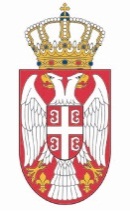 REPUBLIKA SRBIJANARODNA SKUPŠTINAOdbor za dijasporu i Srbe u regionu09 Broj: 06-2/161-183. jul 2018. godineB e o g r a d Z A K Lj U Č C I12. sednice Odbora za dijasporu i Srbe u regionu3. jul 2018. godine   Odbor za za dijasporu i Srbe u regionu, na 12. sednici Odbora, održanoj 3. jula 2018. godine, usvojio je sledeće Z A K Lj U Č K E- Odbor za dijasporu i Srbe u regionu Narodne skupštine Republike Srbije daje punu podršku aktivnostima Ministarstva za izbjeglice i raseljena lica Republike Srpske, Savezu srpskih udruženja „Zavičaj“ i Savezu opštinskih udruženja izbeglica i raseljenih lica Republike Srpske, po pitanju očuvanja srpske imovine i povratka uzurpirane srpske imovine;-  Odbor za dijasporu i Srbe u regionu upoznaće sa sadržajem ove sednice Upravu za saradnju s dijasporom i Srbima u regionu i Komesarijat za izbeglice i migracije, kao nadležne organe izvršne Vlasti Republike Srbije;- Odbor za dijasporu i Srbe u regionu poziva proterane Srbe i druge građane Srbije koji su rodom i poreklom sa područja Federacije BiH, da se do 24. jula prijave za glasanje izvan BiH, u vezi sa opštim izborima koji će se održati 7. oktobra u BiH;- Ministarstvo za izbjeglice i raseljena lica Republike Srpske upoznaće Odbor za dijasporu i Srbe u regionu sa izveštajem o radu šest kancelarija koje su otvorene na teritoriji Federacije BiH, sa ciljem zaštite imovinskih prava Srba u BiH;- Odbor za dijasporu i Srbe u regionu održaće do kraja godine još jednu sednicu na temu aktuelnog položaja Srba u Federaciji BiH, na koju će biti pozvani  predstavnici Uprave za saradnju s dijasporom i Srbima u regionu i Komesarijata za izbeglice i migracije Republike Srbije, novoizabrani srpski predstavnici na nivou kantona i Federacije BiH, predstavnici Srpske pravoslavne crkve iz eparhija koje deluju na teritoriji BiH i predstavnici zavičajnih udruženja koja deluju u Srbiji;- Odbor za dijasporu i Srbe u regionu organizovaće sastanak sa predstavnicima Komesarijata za izbeglice i migracije Republike Srbije, na koji će biti pozvani predstavnici Ministarstva za izbjeglice i raseljena lica Republike Srpske, kako bi se razmotrila mogućnost otvaranja u Beogradu kancelarije za pravnu pomoć i podršku u zaštiti imovinskih prava građana Republike Srbije koji su rodom i poreklom iz Federacije BiH.                                                                                                  PREDSEDNIK ODBORA                                                                                                       Miodrag Linta, s.r.